Publicado en CIUDAD DE  MÉXICO  el 27/04/2021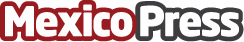 La vida recompensa al que se esfuerza. Por Siempre TEC Emotivo mensaje de Federico Cerdas, orgullo EXATEC para los chicos de la generación 2021 del Tecnológico de Monterey MéxicoDatos de contacto:Ricardo Marcos Zamudio Salazar5555248950Nota de prensa publicada en: https://www.mexicopress.com.mx/la-vida-recompensa-al-que-se-esfuerza-por Categorías: Sociedad Emprendedores Ciudad de México http://www.mexicopress.com.mx